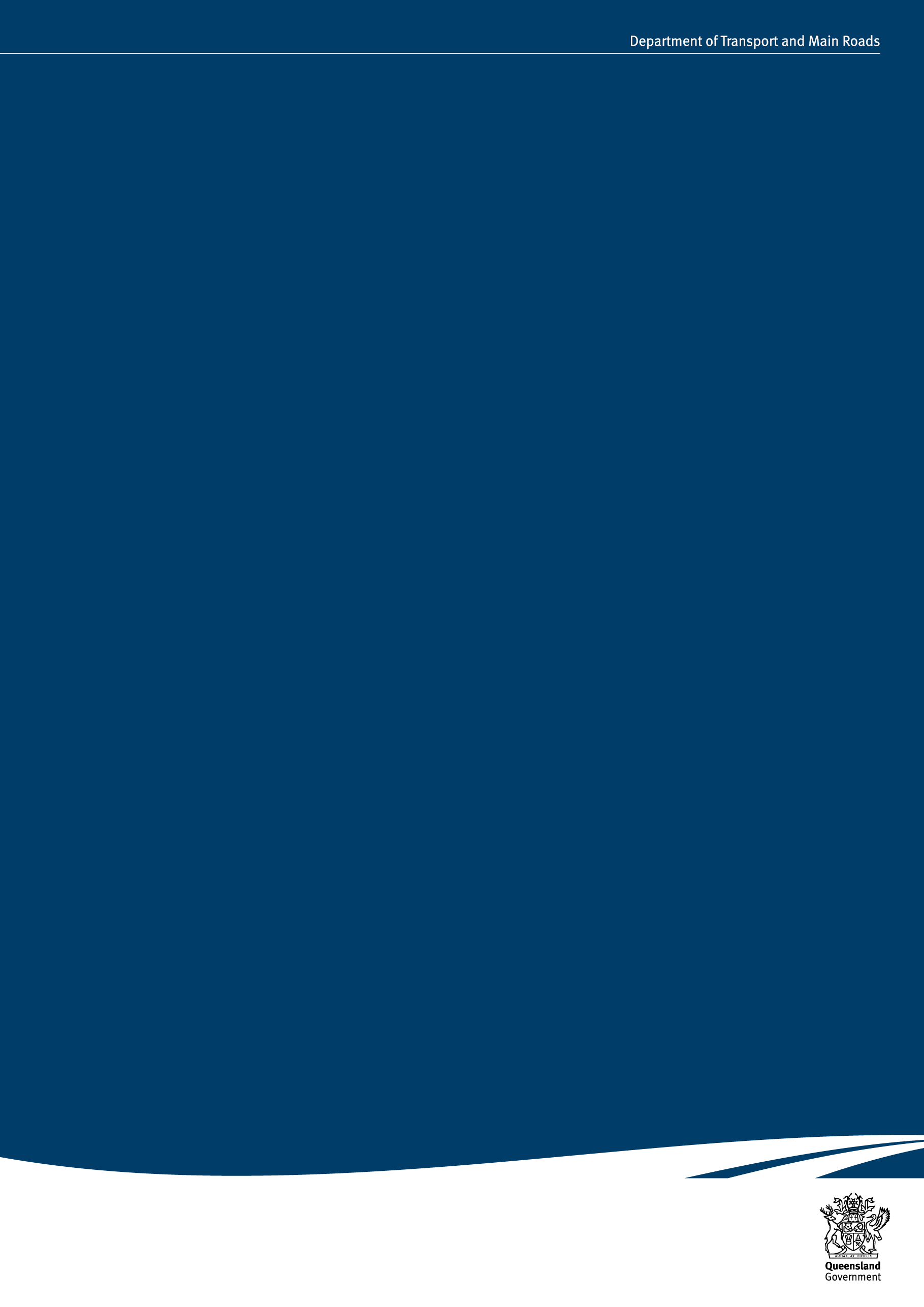 Creative Commons information© State of Queensland (Department of Transport and Main Roads) 2017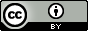 http://creativecommons.org.licences/by/4.0/This work is licensed under a Creative Commons Attribution 4.0 Licence.  You are free to copy, communicate and adapt the work, as long as you attribute the authors.
The Queensland Government supports and encourages the dissemination and exchange of information.  However, copyright protects this publication.  The State of Queensland has no objection to this material being reproduced, made available online or electronically but only if its recognised as the owner of the copyright and this material remains unaltered.Disclaimer: While every care has been taken in preparing this publication, the State of Queensland accepts no responsibility for decisions or actions taken as a result of any data, information, statement or advice, expressed or implied, contained within.  To the best of our knowledge, the content was correct at the time of publishing.TMR OnQ Template Version 3.0 (06/09/2017)Project SummaryDocument ControlVersion historyEndorsement and Approval Project Customer I approve the business requirements specifications in this document.The following officers have endorsed this documentProject Sponsor Project Manager (= Component Project Customer)Component Project Sponsor I accept the business requirements specifications in this document.The following officers have endorsed this documentComponent Program Manager Component Project Manager:Contents1.	Purpose of this document	12.	Definitions	13.	Governance	23.1	Key Roles	23.2	Business and program benefits of the project	23.3	Project management method	24.	Project definition	34.1	Location	34.2	Background	34.3	Current situation	34.4	Objectives	34.5	Proposed project	34.6	Project performance measurement/success criteria/KPIs	34.7	Product performance measurement/success criteria/KPIs	35.	Project scope	45.1	In scope	45.2	Out of scope	45.3	Constraints	45.4	Assumptions	45.5	Related projects/proposals/planning studies	45.6	Urgency/desired completion date	56.	Stakeholder impacts	57.	Business processes	58.	Business requirements	68.1	Business requirement naming and guidance pro forma	79.	Business processes	89.1	Business process name	89.1.1	Description	99.1.2	Event sequence	99.1.3	Graphical representation	99.2	Performance requirement	99.2.1	Performance requirement name	99.3	Interface requirements	109.3.1	Interface requirement name	109.4	Operational or technical requirements	119.4.1	Operational requirement name	119.4.2	Operational sustainability	119.4.3	Operational usability	119.5	Resource requirements	129.5.1	Resource requirement name	129.6	Acceptance testing requirements	129.6.1	Acceptance testing requirement name	129.7	Documentation requirements	129.7.1	Documentation requirement name	129.8	Security requirements	139.8.1	Security requirement name	139.9	Portability requirements	139.9.1	Portability requirement name	139.10	Availability requirements	149.10.1	Availability requirement name	149.11	Criticality requirements	149.11.1	Criticality requirement name	149.12	Legal requirements	149.12.1	Legal requirement name	149.13	Other requirements	1510.	Continuity planning	1511.	Policies, processes and forms	1512.	Business glossary	1613.	Issues outstanding	1614.	Annexures	16Table of FiguresNo table of figures entries found.Table of TablesNo table of figures entries found.Executive summaryType herePurpose of this documentThe purpose of this document is to detail the business requirements.DefinitionsGovernanceThe key governance information from the most recent business template has been extracted below.Key RolesType hereThe key project management roles are: Business and program benefits of the projectType here Project management methodThe component interaction flow from the OnQ website will be used, indicating the flow of Business Process Analysis (BPA) and Business Requirements Specifications (BRS) templates between the controlling and component projects.Project definitionLocationType hereBackgroundType hereCurrent situationType hereObjectivesType hereProposed projectType here Project performance measurement/success criteria/KPIsType hereProduct performance measurement/success criteria/KPIsType hereProject scopeIn scopeType hereOut of scopeType hereConstraintsType hereAssumptionsType hereRelated projects/proposals/planning studiesType hereUrgency/desired completion dateType hereStakeholder impactsType hereInternalExternalBusiness processes Type hereBusiness requirements Type hereBusiness requirement naming and guidance pro formaType hereBusiness processes Type hereBusiness process nameType hereDescriptionEvent sequenceGraphical representationType herePerformance requirement Performance requirement nameInterface requirements Interface requirement nameOperational or technical requirements Operational requirement nameOperational sustainabilityOperational usabilityResource requirementsResource requirement nameAcceptance testing requirementsAcceptance testing requirement nameDocumentation requirementsDocumentation requirement nameSecurity requirementsSecurity requirement namePortability requirementsPortability requirement nameAvailability requirementsAvailability requirement nameCriticality requirementsCriticality requirement nameLegal requirementsLegal requirement nameOther requirementsType hereContinuity planning Type herePolicies, processes and formsType hereBusiness glossaryType hereIssues outstandingType hereAnnexuresType here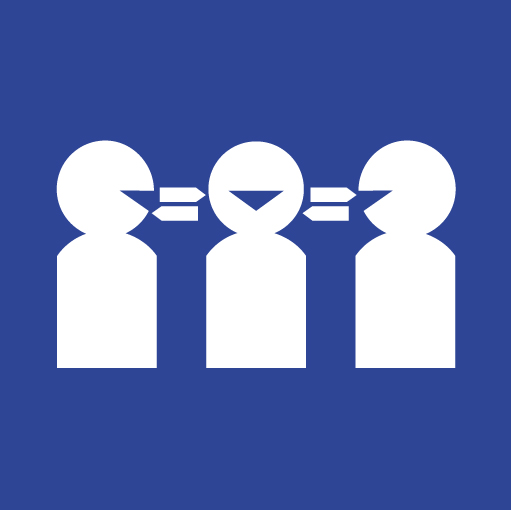 The Queensland Government is committed to providing accessible services to Queenslanders of all cultural and linguistic backgrounds.  If you have difficulty understanding this publication and need a translator, please call the Translating and Interpreting Service (TIS National) on 13 14 50 and ask them to telephone the Queensland Department of Transport and Main Roads on 13 74 68.Region/UnitLocationProgramProject NumberProject DescriptionPrepared by:NameTitle:Job titleBranch:BranchDivision:DivisionLocation:Floor, street, cityVersion no:0.1Version date:dd mm yyyyStatus:Initial Draft/Consultation Draft/Approved Document/Minor Revision/Major RevisionDMS ref. no:DMS reference numberFile/Doc no:File number/document numberVersion no.DateChanged byNature of amendment0.1Initial draft.NamePositionSignatureDateNamePositionSignatureDateNamePositionSignatureDateNamePositionSignatureDateCommentsCommentsCommentsCommentsNamePositionSignatureDateNamePositionSignatureDateRead this guidance text box before proceeding.This template is completed initially in the concept phase and then updated in the development phase.In the second instance, start with this template from the website, as it may contain updates. Then bring material from the initial template, bold italicising that text. Insert any new material is in normal typeface, enabling a reviewer/approver to readily see what has changed from the last approved document. This can be particularly useful when there is a long time lapse between templates, and avoids unnecessary searching by the reviewer/approver. As this material is being brought forward, check that all the material mentioned in the guidance has been covered, then delete the corresponding guidance box. Most sections contain guidance shown in yellow boxes and a content area denoted by a placeholder symbol Type here. Other sections contain draft text that needs to be reviewed and selected/amended/deleted as necessary.When the template is complete and the guidance boxes removed, update the table of contents by 
right-clicking and selecting ‘Update Field’, then ‘Update entire table’.Once approved, this document should be managed in accordance with the Department of Transport and Main Roads Recordkeeping Policy.To delete this guidance text box, right-mouse click within this box, select Delete Rows.Extract the key points of this document. The executive summary should not say anything that has not been included in the body of the template. So it is usually best to write this section last i.e. after the rest of the template has been completed. To delete this guidance text box, right-mouse click within this box, select Delete Rows.In the table below, define any term the audience may not understand, including specific terms, abbreviations and acronyms.To delete this guidance text box, right-mouse click within this box, select Delete Rows.Terms, abbreviations and acronymsMeaningBring forward from the most recent business template.To delete this guidance text box, right-mouse click within this box, select Delete Rows.Project Customer[Name], [Position] (decision maker ‘owning’ the new asset)Project Sponsor[Name], [Position] (head of the delivery group)Concept Manager[Name], [Position]Program Manager[Name], [Position]Project Manager[Name], [Position]Advisory Group(optional)Component Project Sponsor[Name], [Position]Component Program Manager[Name], [Position]Component Project Manager[Name], [Position]Bring forward from the most recent business template.To delete this guidance text box, right-mouse click within this box, select Delete Rows.Bring forward from the most recent business template.To delete this guidance text box, right-mouse click within this box, select Delete Rows.Bring forward from the most recent business template.To delete this guidance text box, right-mouse click within this box, select Delete Rows.Bring forward from the most recent business template.To delete this guidance text box, right-mouse click within this box, select Delete Rows.Bring forward from the most recent business template.To delete this guidance text box, right-mouse click within this box, select Delete Rows.Bring forward from the most recent business template.To delete this guidance text box, right-mouse click within this box, select Delete Rows.Bring forward from the most recent business template or component assignment brief.To delete this guidance text box, right-mouse click within this box, select Delete Rows.Bring forward from the most recent business template or component assignment brief.To delete this guidance text box, right-mouse click within this box, select Delete Rows.Bring forward from the most recent business template.Also bring forward for the component project from the component assignment brief.To delete this guidance text box, right-mouse click within this box, select Delete Rows.Bring forward from the most recent business template.Also bring forward for the component project from the component assignment brief.To delete this guidance text box, right-mouse click within this box, select Delete Rows.Bring forward from the most recent business template.Also bring forward for the component project from the component assignment brief.To delete this guidance text box, right-mouse click within this box, select Delete Rows.Bring forward from the most recent business template.Also bring forward for the component project from the component assignment brief.To delete this guidance text box, right-mouse click within this box, select Delete Rows.Bring forward from the most recent business template or the component assignment brief.To delete this guidance text box, right-mouse click within this box, select Delete Rows.Bring forward from the most recent business template or the component assignment brief.To delete this guidance text box, right-mouse click within this box, select Delete Rows.Bring forward from the most recent business template or the component assignment brief the stakeholders relevant to this component.To delete this guidance text box, right-mouse click within this box, select Delete Rows.Stakeholder Impact/Interest in the projectStakeholderImpact/Interest in the projectBring forward from the business process analysis, or refer to Appendix.To delete this guidance text box right-mouse click within this box, select Delete Rows.Item no.Business processImpact areaReferenceA requirement is: (From BABOK – The Guide to the Business Analysis Body of Knowledge)
(1)	A condition or capability needed by a stakeholder to solve a problem or achieve an objective
(2)	A condition or capability that must be met or possessed by a system or system 		component to satisfy a contract, legislative need, standard, specification, or other formally imposed 	documents.
(3)	A documented representation of a condition or capability.Note – (A Business Requirement does not have to involve the use of ICT device).Criteria to assist in the creation of successful Business Requirements:Characteristic and explanationComplete - The requirement is fully stated in one place with no missing information.Length - Requirements should be kept to a maximum length of one page. If the requirement extends over a page, further review should be performed to confirm that it is a single requirement.Consistent - The requirement does not contradict any other requirement and is fully consistent with all documentation.Correct - The requirement meets all or part of a business need as authoritatively stated by stakeholders.Current - The requirement has not been made obsolete by the passage of time.Externally Observable- The requirement specifies a characteristic of the product that is externally observable such the layout of a reportFeasible - The requirement can be implemented within the constraints of the project.Unambiguous - The requirement is concisely stated in plain English. The requirement expresses objective facts, not subjective opinions. It is subject to one and only one interpretation.Mandatory - The requirement represents a stakeholder-defined characteristic that if absent will result in a deficiency for the project.Verifiable - The implementation of the requirement can be determined through one of four possible methods: inspection, analysis, demonstration, or test.Notes for Systems Projects
When developing requirements for a systems project, manual business requirements 
should be documented within the requirements specifications. This allows readers to understand the overall business process and mitigate the issue of decisions being made in isolation.If a requirement represents an entirely manual process that is not intended to be 
automated or an existing automated process for which no change is required to be made by the project, the requirement must be marked as 'Out of scope'.If the project involves systems development it is recommended that a system Analyst be involved in the development of this document.Review how effectively the project was governed, focussing on:sponsor’s roleinvolvement of customerapproval or gating processstakeholder involvementconsultation processes undertaken.To delete this guidance text box right-mouse click within this box, select Delete Rows.Each Business Requirement must have a name and should generally begin with a verb. For Example: Record the Lodgement of the Application. Each Business Requirement should be completed in line with the reference table below.To remove guidance text in the table below, select the cell and change the background 
colour to ‘no fill’ and then delete the text.To delete this guidance text box, right-mouse click within this box, select Delete Rows.ReferenceInsert requirement reference.For example RQ001, RQ002 and so on.BenefitCategorise the benefit of this requirement, one of the following must be recorded; mandatory or optional.StatusIdentify the current status of the requirement; one of the following must be recorded; out of scope or in scope. Cross reference to business processInsert the identifier(s) for the process/es in Section 9 that addresses this business requirement.Insert the identifier(s) for the process/es in Section 9 that addresses this business requirement.Insert the identifier(s) for the process/es in Section 9 that addresses this business requirement.Insert the identifier(s) for the process/es in Section 9 that addresses this business requirement.Insert the identifier(s) for the process/es in Section 9 that addresses this business requirement.PurposeProvide a brief description of what each function is set out to achieve. For example ‘This Business Requirement is to issue an approval for the cancel action’. Provide a brief description of what each function is set out to achieve. For example ‘This Business Requirement is to issue an approval for the cancel action’. Provide a brief description of what each function is set out to achieve. For example ‘This Business Requirement is to issue an approval for the cancel action’. Provide a brief description of what each function is set out to achieve. For example ‘This Business Requirement is to issue an approval for the cancel action’. Provide a brief description of what each function is set out to achieve. For example ‘This Business Requirement is to issue an approval for the cancel action’. As is business requirement details.Document the ‘as is’ business requirements as they currently exist. If there is no current requirement then record (no current requirement).  Document the ‘as is’ business requirements as they currently exist. If there is no current requirement then record (no current requirement).  Document the ‘as is’ business requirements as they currently exist. If there is no current requirement then record (no current requirement).  Document the ‘as is’ business requirements as they currently exist. If there is no current requirement then record (no current requirement).  Document the ‘as is’ business requirements as they currently exist. If there is no current requirement then record (no current requirement).  To be business requirements details.Document how the purpose is to be achieved from a business perspective. These details should explain what the requirement is expected to do and how the requirement should function or perform or act.  Document how the purpose is to be achieved from a business perspective. These details should explain what the requirement is expected to do and how the requirement should function or perform or act.  Document how the purpose is to be achieved from a business perspective. These details should explain what the requirement is expected to do and how the requirement should function or perform or act.  Document how the purpose is to be achieved from a business perspective. These details should explain what the requirement is expected to do and how the requirement should function or perform or act.  Document how the purpose is to be achieved from a business perspective. These details should explain what the requirement is expected to do and how the requirement should function or perform or act.  Business rulesRecord here all the business rules that apply to this business requirement. A business rule is a compact statement about an aspect of the business.  A business rule must define what must or must not happen. A business rule should not be a process.  For example: a process would be 'business representative to check application'a rule would be 'Applicant must have a satisfactory application history'a business rule is either a statement that can be verified as being true or false, or 	is a statement of fact. For example: 'An application check is valid for 6 months 	from the date the check was conducted'a rule should be expressed in business terms, not technical termssystem specifications are not to be included.  Record here all the business rules that apply to this business requirement. A business rule is a compact statement about an aspect of the business.  A business rule must define what must or must not happen. A business rule should not be a process.  For example: a process would be 'business representative to check application'a rule would be 'Applicant must have a satisfactory application history'a business rule is either a statement that can be verified as being true or false, or 	is a statement of fact. For example: 'An application check is valid for 6 months 	from the date the check was conducted'a rule should be expressed in business terms, not technical termssystem specifications are not to be included.  Record here all the business rules that apply to this business requirement. A business rule is a compact statement about an aspect of the business.  A business rule must define what must or must not happen. A business rule should not be a process.  For example: a process would be 'business representative to check application'a rule would be 'Applicant must have a satisfactory application history'a business rule is either a statement that can be verified as being true or false, or 	is a statement of fact. For example: 'An application check is valid for 6 months 	from the date the check was conducted'a rule should be expressed in business terms, not technical termssystem specifications are not to be included.  Record here all the business rules that apply to this business requirement. A business rule is a compact statement about an aspect of the business.  A business rule must define what must or must not happen. A business rule should not be a process.  For example: a process would be 'business representative to check application'a rule would be 'Applicant must have a satisfactory application history'a business rule is either a statement that can be verified as being true or false, or 	is a statement of fact. For example: 'An application check is valid for 6 months 	from the date the check was conducted'a rule should be expressed in business terms, not technical termssystem specifications are not to be included.  Record here all the business rules that apply to this business requirement. A business rule is a compact statement about an aspect of the business.  A business rule must define what must or must not happen. A business rule should not be a process.  For example: a process would be 'business representative to check application'a rule would be 'Applicant must have a satisfactory application history'a business rule is either a statement that can be verified as being true or false, or 	is a statement of fact. For example: 'An application check is valid for 6 months 	from the date the check was conducted'a rule should be expressed in business terms, not technical termssystem specifications are not to be included.  Cross reference to existing document(s)Record here any reference to existing documents that impact on the requirement.All cross-references should be to the current (latest issued) version of a document. If there are no cross-references record ‘no cross reference’. Record here any reference to existing documents that impact on the requirement.All cross-references should be to the current (latest issued) version of a document. If there are no cross-references record ‘no cross reference’. Record here any reference to existing documents that impact on the requirement.All cross-references should be to the current (latest issued) version of a document. If there are no cross-references record ‘no cross reference’. Record here any reference to existing documents that impact on the requirement.All cross-references should be to the current (latest issued) version of a document. If there are no cross-references record ‘no cross reference’. Record here any reference to existing documents that impact on the requirement.All cross-references should be to the current (latest issued) version of a document. If there are no cross-references record ‘no cross reference’. Issues Record any subsequent issues that may have an impact on the successful delivery of the business requirement.If there are no issues record ‘no issues’.Record any subsequent issues that may have an impact on the successful delivery of the business requirement.If there are no issues record ‘no issues’.Record any subsequent issues that may have an impact on the successful delivery of the business requirement.If there are no issues record ‘no issues’.Record any subsequent issues that may have an impact on the successful delivery of the business requirement.If there are no issues record ‘no issues’.Record any subsequent issues that may have an impact on the successful delivery of the business requirement.If there are no issues record ‘no issues’.Use this section to describe the processes associated with your business requirements.The following is a list of characteristics for a business process.Definability: It must have clearly defined boundaries, input and output.Order: It must consist of activities that are ordered according to their position in time and space.Customer: There must be a recipient of the process' outcome, a customer.Value-adding: The transformation taking place within the process must add value to the recipient, 	either upstream or downstream.Embed: A process can not exist in itself; it must be embedded in an organisational structure.Cross-functionality: A process can span several business requirements.Each business requirement may need a separate process description to describe it adequately.You may also find that more than one process description is needed to fully describe how a business requirement works.Process mapping of end-to-end business processes supporting the functional change requirements should be developed or refined if pre-existing. (‘as is’ and ‘to be’ maps of business processes need to be available).To delete this guidance text box right-mouse click within this box, select Delete Rows.Process name: For each new business process, copy and paste this section.To delete this guidance text box, right-mouse click within this box, select Delete Rows.From business requirement- List the business requirement(s) from section 8 that this process covers.Preconditions- Record what event needs to have happened before the process can start.Typical course of eventsTypical course of eventsStepActionStep 1…n- List here the steps that occur as part of this process.  If you wish, you can draw a process diagram to describe the process in addition to, or instead of, listing the steps.Alternate course of events 
<(Optional) Create an alternative to describe anything that may go wrong or may be different in the above process.> Alternate course of events 
<(Optional) Create an alternative to describe anything that may go wrong or may be different in the above process.> Alternate course of events 
<(Optional) Create an alternative to describe anything that may go wrong or may be different in the above process.> StepActionActionAlternate 'X' at step 'N'Alternate 'X' at step 'N'Enter a summary name for the alternativeStep A1…An-List here the steps that occur as part of the alternative process.-List here the steps that occur as part of the alternative process.Alternate 'X' at step 'N'Alternate 'X' at step 'N'-Enter a summary name for the alternative>Step A1…An-List here the steps that occur as part of the alternative process.>-List here the steps that occur as part of the alternative process.>The graphical representation of the business processes. For example a Visio flowchart or business process mapping notation.To delete this guidance text box, right-mouse click within this box, select Delete Rows.A performance requirement is the extent to which a process or function must be executed, and is generally measured in terms of quantity, quality, coverage, timeliness or readiness. A performance requirement may refer to the response time expected at an event.In identifying and quantifying performance requirements, it is important to identify the 
reasoning behind a particular requirement. This is part of the general capacity planning 
process. Users might be basing their statements of requirements on assumptions about 
the logic of the program that do not match the programmer or developers assumptions. For systems projects a minimum, a set of performance requirements should document the following:The maximum satisfactory response time to be experienced most of the time for each distinct type of user-computer interaction, along with a definition of most of the time.The response time that is minimally acceptable the rest of the time. A longer response time can cause users to think the system is down. The size and timing of maximum- throughput periods.The mix of requests expected and how the mix varies with time. The number of users per machine and total number of users, if this is a multi-user application. Any assumptions that the user is making about the machines.For example:
Reference: OR0001
Description: The search functionality must provide a response time of less than five seconds.To delete this guidance text box, right-mouse click within this box, select Delete Rows.Reference<<Insert Reference Here>> that is, OR001..ORXXXDescriptionFor each Interface requirement copy and paste this section. An interface requirement will describe either internal or external interfaces requirements that are non functional.A particular function may require that the interface must be designed using a certain type of interface.Alternately, an interface to an external party may require that a certain standard of security or encryption is used.For example:
Reference: OR0001
Description: All screen interfaces must support the use of Internet Explorer or Netscape and must conform to the accessibility standards as specified by  government.To delete this guidance text box, right-mouse click within this box, select Delete Rows.Reference<<Insert Reference Here>> that is, OR001..ORXXXDescriptionFor each operational requirement copy and paste this section.An operation requirement will specify requirements relating to the capabilities and characteristics required for the proposed system.For example:
Reference: OR0001
Description: The ability to change fees and charges easily in accordance with CPI increases.To delete this guidance text box, right-mouse click within this box, select Delete Rows.Reference<<Insert Reference Here>> that is, OR001..ORXXXDescriptionSpecify what requirements are necessary to maintain operational sustainability. The ability to effect changes within the system to reflect the continual businesses change process.For example:
Reference: OR0001
Description: The ability to change fees and charges easily in accordance with CPI increases.To delete this guidance text box, right-mouse click within this box, select Delete Rows.Reference<<Insert Reference Here>> that is, OR001..ORXXXDescriptionSpecify what requirements are necessary to ensure that the system being developed will confirm the useability requirements of end users.For example:
Reference: OR0001
Description: the formatting of screen layout to follow the applicable application forms.To delete this guidance text box, right-mouse click within this box, select Delete Rows.Reference<<Insert Reference Here>> that is, OR001..ORXXXDescriptionFor each resource requirement copy and paste this section.A resource requirement specifies what hardware, software or technical requirements are required.For example:
Reference: OR0001
Description: The ability to change fees and charges easily in accordance with CPI increases.To delete this guidance text box, right-mouse click within this box, select Delete Rows.Reference<<Insert Reference Here>> that is, OR001..ORXXXDescriptionThe acceptance testing requirements specify what provisions are to be made by the business to support the acceptance of the delivered system, including personnel and schedules. You must record each acceptance testing requirement.For example:
Reference: OR0005
Description: acceptance testing is to be undertaken on the customer site during the period of 1 week.To delete this guidance text box, right-mouse click within this box, select Delete Rows.Reference<<Insert Reference Here>> that is, OR001..ORXXXDescriptionThe documentation requirement specifies the deliverables that are expected by the customer. Ask technical solutions provider for specific advice.You must record each documentation requirement. For example:
Reference: OR0001
Description: IMD will provide the functional requirements specification.To delete this guidance text box, right-mouse click within this box, select Delete Rows.Reference<<Insert Reference Here>> that is, OR001..ORXXXDescriptionThe security requirement will specify policies and procedures which must be used in designated functional area of the system to be implemented.You must record each security requirement.For example:
Reference: OR0009
Description: credit Card information is not stored within the system in accordance with Queensland Government legislation.To delete this guidance text box, right-mouse click within this box, select Delete Rows.Reference<<Insert Reference Here>> that is, OR001..ORXXXDescriptionThe portability requirement will identify which system architectures the system is to support.You must record all portability requirements.For example:
Reference: OR0006
Description: The system must be supported on Windows XP and Linux desktops.To delete this guidance text box, right-mouse click within this box, select Delete Rows.Reference<<Insert Reference Here>> that is, OR001..ORXXXDescriptionThe availability requirement specifies that the system will have a designed up-time of a specified period.You must record all availability requirements.For example:
Reference: OR0001
Description: The system will be available for operation on a 24x7 basis, with provision for critical failure and recovery within X hours of any downtime.To delete this guidance text box, right-mouse click within this box, select Delete Rows.Reference<<Insert Reference Here>> that is, OR001..ORXXXDescriptionThe criticality requirement specifies what aspects of the system are of high importance and are essential to the effective operations of the customer.You must record criticality requirements.For example:
Reference: OR0001
Description: The customer billing functionality is of critical importance and must provide failsafe backup mechanisms to ensure 99% accuracy and turnaround in invoicing and recovery of debt.To delete this guidance text box, right-mouse click within this box, select Delete Rows.Reference<<Insert Reference Here>> that is, OR001..ORXXXDescriptionThe legal requirement specifies the legal issues that may impact the project.You must record all legal requirements.For example:
Reference: OR0001
Description: The system must be operational by X date to support the announcement in parliament of the availability for the new services.The system will be subject to freedom of information legislation.To delete this guidance text box, right-mouse click within this box, select Delete Rows.Reference<<Insert Reference Here>> that is, OR001..ORXXXDescriptionIdentify any other requirements for the system.To delete this guidance text box, right-mouse click within this box, select Delete Rows.Outline the alternative business processes that will support business continuity when the main business processes or systems are unavailable.For example, if the business process is system-dependent, how will the business continue to operate should the system become unavailable for a significant period of time? Detail how the product produced by the project has performed against the business success criteria in the project plan, for example project performance since handover, and how the project is expected to perform in the future.To delete this guidance text box right-mouse click within this box, select Delete Rows.Identify all policies, processes and forms requiring changes or amendments as well as new forms to be developed or old forms that will become obsolete as a result of the project.policiesprocessesforms.Legislation (identify any potential legislative changes or reviews that may be required as a result of proposed changes coming from the project).To delete this guidance text box right-mouse click within this box, select Delete Rows.The glossary contains the working definitions for terms and components in the system being analysed.This glossary will be expanded throughout the life of the project.To delete this guidance text box right-mouse click within this box, select Delete Rows.Business termDetailed descriptionUnique business term identifierDetailed description of the business termList any issues affecting requirements that have not yet been resolved.To delete this guidance text box right-mouse click within this box, select Delete Rows.When all information has been put into this document and the guidance text boxes have been deleted, it will be necessary to reformat the document. To update the table of contents:right click mouse in the table of content, ‘click update fields’click on ‘update entire table’, then click ‘ok’. (This will update the table of contents to show the new page numbers).To delete this guidance text box, right-mouse click within this box, select Delete Rows.Annexures may include but not be limited to the following: Process mapsAdditional requirements detailsTo delete this guidance text box, right-mouse click within this box, select Delete Rows.When the template is complete and the guidance boxes removed, update the table of contents by 
right-clicking and selecting ‘Update Field’, then ’Update entire table’.To delete this guidance text box, right-mouse click within this box, select Delete Rows.